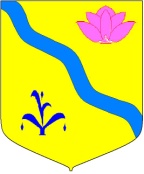    АДМИНИСТРАЦИЯ КИРОВСКОГО МУНИЦИПАЛЬНОГО РАЙОНАПОСТАНОВЛЕНИЕ  
16.02.2021                                  п. Кировский                                               № 36О составе антитеррористической комиссии   Кировского муниципального района          На основании Федерального закона от 18.04.2018 года № 82-ФЗ «О внесении изменений в статью 5 и статью 5.1. Федерального закона от 06.03.2006 года № 35-ФЗ «О противодействии терроризму», в соответствии с протоколом заседания антитеррористической комиссии Приморского края от 28.08.2018 года № АТК-74, руководствуясь статьей 24 Устава Кировского муниципального района, принятого решением Думы Кировского муниципального района от 08.07.2005 года № 126 (в действующей редакции Решения Думы Кировского муниципального района от 29.09.2020 года № 2-НПА), в целях повышения уровня безопасности населения и территорийПОСТАНОВЛЯЮ:        1.Утвердить состав антитеррористической комиссии Кировского муниципального района (Приложение № 1).        1.1. При организации работы антитеррористической комиссии (АТК) муниципального района руководствоваться Положением об антитеррористической комиссии муниципального образования Приморского края (Приложение № 1 к протоколу заседания АТК от 28 августа 2018 года № АТК-74) и Регламентом  антитеррористической комиссии муниципального образования Приморского края (Приложение № 2 к протоколу заседания АТК от 28 августа 2018 года № АТК-74).        2. Считать утратившим силу постановление главы Кировского муниципального района от 19.01.2007г. № 13 «Об образовании антитеррористической комиссии администрации Кировского муниципального района», постановление главы Кировского муниципального района от 01.02.2012г. № 46 «О внесении изменений в постановление главы Кировского муниципального района № 13 от 19.01.2007 г.   «Об образовании антитеррористической комиссии администрации Кировского муниципального района», постановление главы Кировского муниципального района от 05.11.2014г. № 803 «О внесении изменений в постановление главы Кировского муниципального района от 19.01.2007 г. № 13 «Об образовании антитеррористической комиссии администрации Кировского муниципального района», постановление главы Кировского муниципального района от 13.05.2016г. № 123 «О внесении изменений в постановление главы Кировского муниципального района  от 19.01.2007 г. № 13 «Об образовании антитеррористической комиссии администрации Кировского муниципального района»        3. Руководителю аппарата администрации Кировского муниципального района Л.А. Тыщенко разместить настоящее постановление на сайте администрации Кировского муниципального района.       4. Контроль за выполнением настоящего постановления оставляю за собой.Глава Кировского муниципального района-глава администрацииКировского муниципального район                                                     И.И. Вотяков                                    Приложение № 1                                               к постановлению главы                                                                     Кировского муниципального района                                                              № 36 от « 16 »       02.         2021г СОСТАВантитеррористической комиссииКировского муниципального района (по должностям)Глава Кировского муниципального района- глава администрации Кировского муниципального района, председатель комиссии;- начальник отделения полиции № 17 межмуниципального отдела МВД РФ «Лесозаводский», заместитель председателя комиссии (по согласованию);Члены комиссии:- первый заместитель главы администрации Кировского муниципального района;- заместитель главы администрации Кировского муниципального района;- начальник отдела жизнеобеспечения администрации Кировского муниципального района;- председатель Думы Кировского муниципального района (по согласованию);- начальник отдела надзорной деятельности и профилактической работы по Кировскому муниципальному району УНД и ПР ГУ МЧС России по Приморскому краю (по согласованию);- глава Кировского городского поселения (по согласованию);- глава Горноключевского городского поселения (по согласованию);- глава Руновского сельского поселения (по согласованию).